Súkromná základná škola pre žiakov s poruchami aktivity  a pozornosti,  Bernolákova 21, 080 01 Prešov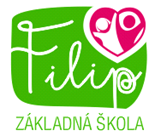 Školský poriadokPrešov, 01. septembra 2022Školský poriadok  - OBSAH	2I. PRÁVA ŽIAKOV	3II. POVINNOSTI ŽIAKOV	5Zákazy pre žiakov	6Dochádzka žiakov do školy, uvoľňovanie z vyučovania a výchovné opatrenia	7    Starostlivosť o školské zariadenia,  školské  potreby, o prostredie učební a chodieb ..........11     Správanie žiakov mimo školy...............................................................................................11III. ŠKOLA A RODIČIA	161. Práva rodičov (zákonných zástupcov)	162. Povinnosti rodičov (zákonných zástupcov)	17IV. ORGANIZÁCIA VYUČOVANIA	19Stravovanie	20Mimovyučovacie aktivity školy	20Podmienky na zaistenie bezpečnosti a ochrany zdravia detí a ich ochrana pred sociálno-patologickými javmi a pred prejavmi diskriminácie, nepriateľstva alebo násilia	21Opatrenia proti šíreniu legálnych a nelegálnych drog	22Osobitné povinnosti k zaisteniu bezpečnosti a ochrany zdravia žiakov 	22Ochrana majetku školy	23V. ZÁVEREČNÉ USTANOVENIA	24	Školský poriadok školy je súhrn noriem a spolupráce celého školského kolektívu pedagogických a nepedagogických zamestnancov, detí a žiakov a ich zákonných zástupcov. Jeho uplatňovanie v praxi v podstatnej miere prispieva k poslaniu školy. Vychádza z §153 zákona č. 245/2008 Z.z. o výchove a vzdelávaní (školský zákon) a o zmene a doplnení niektorých zákonov (z 22.mája 2008), vyhlášky 320/2008 (vyhláška o základnej škole), vyhlášky č. 231/2009 Z.z. (o podrobnostiach o organizovaní školského roka), zákona 355/2007 (o ochrane, podpore a rozvoji verejného zdravia) a zákona o rodine 36/2005, vyhláška MS z 26. júna 2016 č. 207/2016 ( najmä  § 12, ktorý sa týka súčinnosti školy pri odnímaní dieťaťa v priestoroch školy). metodickým pokynom č. 22/2011 na hodnotenie žiakov základnej školy. Upravuje podrobnosti práv a povinností žiakov, ich zákonných zástupcov, obsahuje vnútorný režim a prevádzku školy, podmienky na zaistenie bezpečnosti a ochrany žiakov a ich ochrany pred sociálno-patologickými javmi, pred prejavmi diskriminácie a násilia. Tento školský poriadok vydáva riaditeľka školy v zmysle školského zákona, je dostupný na verejne prístupnom mieste pre informovanosť zákonných zástupcov a preukázateľným spôsobom sú so školským poriadkom oboznámení žiaci, rodičia a zamestnanci školy. Škola bude dôsledne dbať na dodržiavanie záväzných právnych noriem ako sú Deklarácia práv dieťaťa, Listina základných práv a slobôd ako aj iné platné dokumenty vo vzťahu k žiakom, učiteľom i ostatným zamestnancom školy. Dôsledné plnenie týchto zásad v praktickom živote školy je základnou povinnosťou každého žiaka a zamestnanca.Deťom cudzincov s povoleným pobytom na území Slovenskej republiky a deťom žiadateľov o udelenie azylu a Slovákov žijúcich v zahraničí sa poskytuje výchova a vzdelávanie a stravovanie v základnej škole za tých istých podmienok ako občanom Slovenskej republiky.I. PRÁVA ŽIAKOV Právne postavenie žiakov Všetkých žiakov školy zastupujú pri naplnení ich práv ich zákonní zástupcovia.Žiak má právo na:výchovu a vzdelávanie bezplatne v bezpečnom, zdravom prostredí,vytvorenie organizácie výchovno-vzdelávacieho procesu primeraného jeho veku s dodržaním psychohygienických zásad výchovy a vzdelávania (t.j. osvetlenie, teplota v miestnosti, vlastný pracovný priestor),na poskytovanie poradenstva a služieb spojených s výchovou a vzdelávaním,úctu k svojej osobe a na zabezpečenie ochrany proti fyzickému a duševnému násiliu,výchovu a vzdelávanie v materinskom jazyku,výchovu a vzdelávanie primerané jeho veku, schopnostiam a záujmom, a podľa platných učebných osnov, štátneho a školského vzdelávacieho a výchovného programu, kvalitný a žiakom zrozumiteľný výchovno-vzdelávací proces v príslušnom ročníku, výchovu a vzdelávanie zamerané na mnohostranné poskytovanie vecných informácií, rozvoj vlastnej osobnosti, slobodu prejavu a súkromie. Tým však nemôže byť obmedzované toto právo a ohrozované zdravie ostatných účastníkov výchovno-vzdelávacieho procesu a ich právo na vzdelanie, žiadny prejav nesmie byť vulgárny ani urážlivý a musí byť v súlade s etickými normami, individuálny prístup vo výchove a vzdelávaní rešpektujúci jeho schopnosti, možnosti a zdravotný stav,úctu k svojmu vierovyznaniu, svetonázoru a etnickej príslušnosti,slobodnú voľbu voliteľných a nepovinných predmetov, na slobodnú voľbu záujmovej činnosti v súlade so svojimi záujmami a záľubami, v rozsahu stanovenom školským výchovným a vzdelávacím programom,zúčastňovať sa školských súťaží, olympiád a podujatí, so súhlasom riaditeľky reprezentovať školu,popoludnie využívať na záujmovú a oddychovú činnosť žiakov,prístup k informáciám v otázkach týkajúcich sa jeho osoby a výchovno-vzdelávacích výsledkov od pedagogických zamestnancov,oboznámiť sa s kritériami hodnotenia a klasifikácie a má právo na odôvodnenie klasifikácie vyučujúcim, jej objektívnosť a nezaujatosť,výchovu a vzdelávanie s využitím špecifických foriem a metód, ktoré zodpovedajú jeho potrebám a na vytvorenie nevyhnutných podmienok, ktoré túto výchovu a vzdelávanie umožňujú,využívanie špeciálnych učebníc a špeciálnych didaktických a kompenzačných pomôcok,byť chránený pred všetkými formami zanedbávania, krutosti a využívania, pred fyzickým, psychickým a sexuálnym násilím; byť chránený školou v prípade upozornenia na negatívne javy, najmä zastrašovanie, vydieranie a iné formy násilia,pracovať v tichom, pokojnom prostredí bez rušivých momentov, vzdelávať sa v bezpečnom a hygienicky vyhovujúcom prostredí,na lekárske vyšetrenie počas vyučovania, pokiaľ ho nemožno uskutočniť v inom čase, zároveň má žiak /resp. jeho zákonný zástupca/ povinnosť žiadať o uvoľnenie na vyšetrenie lekárom od triedneho učiteľa, pričom si žiaka vyzdvihne u triedneho učiteľa jeho zákonný zástupca,využiť služby školskej jedálne a poberať obed.II. POVINNOSTI ŽIAKOVPravidelne chodiť do školy, systematicky sa vzdelávať, plniť zadané úlohy a pripravovať sa na vyučovanie. Osvojovať si zásady vlastenectva, humanity, demokracie a podľa nich sa správať. Ctiť si ľudskú dôstojnosť svojich spolužiakov a zamestnancov školy. Neobmedzovať svojím správaním práva ostatných osôb zúčastňujúcich sa na výchove a vzdelávaní. Rešpektovať pokyny zamestnancov školy, ktoré sú v súlade so záväznými právnymi predpismi, vnútornými predpismi školy a dobrými mravmi. Konať tak, aby neohrozovali svoje zdravie a bezpečnosť, ako aj zdravie a bezpečnosť osôb zúčastňujúcich sa na výchove a vzdelávaní, v prípade akéhokoľvek úrazu ho bezodkladne nahlásiť vyučujúcemu.Dodržiavať školský poriadok, vnútorné predpisy a pokyny školy na ochranu zdravia a bezpečnosti, s ktorými boli oboznámení. Šetriť školské zariadenie, chrániť ho pred poškodením, hospodárne zaobchádzať s učebnicami a učebnými pomôckami, plniť pokyny pedagogických pracovníkov a iných zamestnancov školy. Žiak dodržiava čas príchodu do školy a čas odchodu zo školy podľa rozvrhu hodín. Nesmie sa bez dozoru pohybovať po budove školy.Do školskej budovy vchádzajú žiaci vchodom, cez schodište.Po vstupe na školskú chodbu sa žiak prezuje, odloží si topánky a prezlieka sa na určenom mieste.Žiak je povinný chodiť do školy pravidelne a včas podľa rozvrhu hodín a zúčastňovať sa činností, ktoré škola organizuje. Žiak, ktorý príde skôr, ako je stanovený začiatok vyučovania, sa zdržuje v triede určenej na ranné schádzanie.Žiaci bez prítomnosti učiteľa alebo vychovávateľa nemôžu manipulovať s učebnými pomôckami, za ktoré hmotne zodpovedá vyučujúci.Počas vyučovania sedia (pracujú) žiaci na miestach, ktoré im určí vyučujúci.Do odborných učební, terapeutických a ostatných miestností vstupovať výlučne v sprievode vyučujúceho alebo iného kompetentného pracovníka (terapeuta, asistenta) a dodržiavať prevádzkový poriadok učebne, s ktorým sú žiaci oboznámení na začiatku školského roka.Počas vyučovania a prestávok sa zdržiavať v určených priestoroch budovy školy a riadiť sa pokynmi učiteľov; pred skončením vyučovania je zakázané bez dovolenia vyučujúceho opustiť školu.V čase mimoškolskej činnosti riadiť sa pokynmi vedúceho aktivity.Žiaci školy nesmú v priestoroch školy i mimo nej fajčiť, požívať alkoholické nápoje, ďalšie návykové látky a hrať hazardné hry.Na vyučovaní, počas prestávok i v mimo vyučovacom čase je zakázaná akákoľvek forma diskriminácie a šikanovania spolužiaka alebo skupiny spolužiakov akýmkoľvek spôsobom, t.j. fyzicky, slovne, zastrašovaním, krádežou a poškodzovaním vecí, manipulatívne, zosmiešňujúcimi a ponižujúcimi príkazmi.Žiak nesmie nosiť do školy klenoty, väčšie sumy peňazí a iné cenné predmety. Pri porušení tohto zákazu a následnej škode, škola za ňu v žiadnom prípade nezodpovedá.Podľa Vyhlášky MŠ SR č.320/2008 o základnej škole § 20 ods.7 žiak nesmie počas vyučovania používať mobilný telefón. Použiť ho môže iba v odôvodnených prípadoch so súhlasom vyučujúceho, triedneho učiteľa alebo riaditeľa školy.Žiak nesmie nosiť do školy predmety ohrozujúce vlastné zdravie a zdravie spolužiakov a pedagogických zamestnancov.Žiak sa v škole prezuje do zdravotne vhodnej obuvi. Prezuvky musia byť ľahké, vzdušné, umývateľné a hygienicky vyhovujúce, so svetlou podrážkou. Zo zdravotných a bezpečnostných dôvodov nie je povolené používať na prezutie v škole tenisky a gumenú plážovú obuv.Obuv a vrchné oblečenie si odkladá na určené miesto.Žiak je povinný mať označené menom osobné veci (obuv, šatstvo, hygienické potreby, príp. iné, špecifické potreby deti). Za stratené, neoznačené veci škola nezodpovedá.Žiak musí byť v škole a na všetkých školských a mimoškolských podujatiach oblečený a upravený vhodne a čisto. Na odborné predmety a na hodiny výtvarnej výchovy nosí pracovný (ochranný) odev a obuv. Každý žiak je povinný mať v škole a používať hygienické potreby .Po skončení vyučovania pod dozorom vyučujúceho zavrieť okná, vyložiť stoličky, urobiť poriadok v laviciach a v učebni, rešpektovať pokyny vyučujúceho, V školskej jedálni rešpektovať pokyny učiteľa, pokyny pracovníčky zodpovednej za čistotu a poriadok jedálne. Ďalej sú povinní odnášať zo stolov taniere a príbory, k personálu kuchyne sa správať slušne a zdvorilo.Zákazy pre žiakov Nosiť, prechovávať, požívať a šíriť akékoľvek druhy legálnych a nelegálnych drog, užívať alkohol, narkotiká akéhokoľvek druhu (omamné látky, psychotropné látky, jedy, chemické látky, atď.). Pri zistení, že žiak je pod vplyvom alkoholu alebo omamných látok, škola túto skutočnosť oznámi Mestskému úradu , Policajnému zboru a bezodkladne privolá rodiča.  Prinášať do školy, alebo na činnosti organizované školou veci ohrozujúce život a zdravie a veci, ktoré priamo nesúvisia s vyučovaním/ nože, zbrane, výbušniny/. Osobitne to platí pre drahé a cenné veci. Za poškodenie alebo ich stratu nenesie škola žiadnu zodpovednosť. Vstupovať bez vyučujúceho do odborných učební, terapeutických miestností, telocvične a ostatných miestností. Vstupovať do zborovne, kancelárie školy bez dovolenia a prítomnosti vyučujúceho.Brať zo školy prístroje, učebné pomôcky a iné predmety, ktoré sú majetkom školy bez súhlasu riaditeľa školy. Počas vyučovania musia byť mobilné telefóny a inteligentné hodinky vypnuté, pred vyučovaním odovzdané triednemu (resp. zastupujúcemu triednemu) učiteľovi. Následne budú žiakom rozdané po vyučovaní.Počas vyučovania a počas školských aktivít zhotovovať vizuálne a zvukové záznamy bez vedomia a súhlasu vyučujúceho. Vykláňať sa z okna, manipulovať s oknami, závesmi a žalúziami, vyhadzovať papiere a odpad von oknom, Nosiť prezuvky na vysokom podpätku, domácu obuv; nosiť šperky a doplnky, ktoré ohrozujú žiakov a zamestnancov školy, prípadne ničia majetok školy; nosiť oblečenie a doplnky s vulgárnymi alebo protispoločenskými nápismi; svojím oblečením a doplnkami propagovať extrémistické skupiny; zahaľovať si hlavu kapucňou.Používať vulgárne výrazy v písomnej, ústnej alebo grafickej forme.Používať akékoľvek formy šikanovania, rasizmu (slovne, symbolmi, nápismi), xenofóbie a agresívneho správania sa voči žiakom a zamestnancom školy, používať fyzické útoky, urážlivé prezývky, nadávky, ironizovanie, sexuálne obťažovať, ponižovať, šíriť pornografiu, Za hrubé porušenie školského poriadku sa považuje aj spáchanie priestupku alebo trestného činu.Dochádzka žiakov do školy, uvoľňovanie z vyučovania a výchovné opatrenia Žiak  je  povinný  dochádzať  na  vyučovanie  a  ostatné  podujatia  organizované  školou,  pravidelne  a dochvíľne. Vyučovanie  a  podujatia  školy  môže  žiak  vymeškať  pre  chorobu,  vážnu  udalosť  v  rodine,  pre  veľmi nepriaznivé počasie a nepredvídané dopravné pomery. Ak  žiak  chýba  na  vyučovaní  z  vopred  známych  dôvodov,  je  povinný  oznámiť  to včas  triednemu učiteľovi . Z  urči tých  závažných  dôvodov  môže  zákonný  zástupca  žiaka  požiadať  o  uvoľnenie  z  vyučovania  -  z jednej  hodiny  uvoľňuje  príslušný  vyučujúci ,  z jedného dňa  triedny učiteľ,  z  dvoch  a  viac  dní  riaditeľ školy po predložení žiadosti . Ak  žiak  ostane  doma  pre  nepredvídanú  príčinu,  rodičia  sú  povinní  oznámiť  bez  zbytočného  odkladu triednemu učiteľovi  príčinu neprítomnosti . Každú  neúčasť  na  vyučovaní   je  žiak  povinný  ospravedlniť  hodnoverným  dokladom  alebo  písomným ospravedlnením rodiča, resp. zákonného zástupcu žiaka,  lekára. Účasť  na vyučovaní   nepovinných predmetov j e pre zapísaných žiakov  je povinná.Neprítomnosť žiaka ospravedlňuje výlučne zákonný zástupca. Ak ochorie žiak alebo niektorá z osôb, s ktorými býva v spoločnej domácnosti na infekčnú chorobu, oznámi to zákonný zástupca žiaka bezodkladne riaditeľke školy. Ak žiak bude chýbať na vyučovaní z vopred známych dôvodov, zákonný zástupca je povinný oznámiť to triednemu učiteľovi. Ak žiak musí odísť zo školy počas vyučovania, triednemu učiteľovi to hlási vopred zákonný zástupca. Žiak môže opustiť školu len v sprievode zákonného zástupcu žiaka, ktorý si ho prevezme od vyučujúceho. Ak žiak ochorie, alebo mu je nevoľno, oznámi túto skutočnosť triednemu učiteľovi alebo vyučujúcemu, ktorí privolajú rodičov resp. zabezpečia lekársku pomoc. Zo zdravotných dôvodov a iných závažných dôvodov je možné žiaka úplne alebo čiastočne oslobodiť z vyučovania niektorého predmetu, a to na celý školský rok alebo jeho časť. Žiaka oslobodzuje riaditeľ školy na základe žiadosti zákonného zástupcu a návrhu všeobecného lekára pre deti a dorast. Ak triedny učiteľ alebo vyučujúci neuzná dôvody absencie, neskoré ospravedlnenie alebo spôsob ospravedlnenia, hodiny sa považujú v zmysle platného školského poriadku za neospravedlnené. Chorý žiak je povinný liečiť sa doma. Príchodom do školy končí jeho ospravedlnenka na ďalšie dni.Do školy nastupuje len zdravý žiak. Učiteľka môže  odmietnuť prevzatie žiaka ak zistí, že jeho zdravotný stav nie je vhodný na prijatie do ZŠ. V školskom zariadení môže byť umiestnený len žiak zdravotne spôsobilý, neprejavujúci príznaky prenosného ochorenia a žiak, ktorý nemá nariadené karanténne opatrenie. V akútnom prípade je okamžite telefonicky kontaktovaný zákonný zástupca, ktorý je v čo najkratšom možnom čase povinný vyzdvihnúť žiaka zo zariadenia. Podávanie liekov je zakázané.Účasť na záujmovej činnosti pre prihlásených žiakov je povinná. Jedna hodina záujmového vzdelávania trvá 60 minút a je v rozsahu najmenej 60 hodín počas školského roka. Neospravedlnená neprítomnosť žiaka na vyučovaní alebo bezdôvodný oneskorený príchod na vyučovaciu hodinu je dôvodom na výchovné opatrenia.Žiak má povinnosť zúčastňovať sa voliteľných a nepovinných predmetov na ktoré sa prihlásil.Opatrenie na posilnenie disciplíny žiaka sa ukladá po objektívnom prešetrení za závažné alebo opakované previnenie proti školskému poriadku školy. Podľa závažnosti previnenia sa ukladá niektoré z opatrení, najmä napomenutie triednym učiteľom, pokarhanie od triednym učiteľom, pokarhanie riaditeľom. Za opakované porušovanie školského poriadku je po prerokovaní na pedagogickej rade znížená známka zo správania.O udelení výchovného opatrenia informuje riaditeľka školy preukázateľným spôsobom zákonného zástupcu žiaka. Výchovné opatrenie sa zaznamenáva žiakovi do triedneho výkazu alebo katalógového listu žiaka. Udelenie zníženého stupňa zo správania sa odôvodní v triednom výkaze alebo katalógovom liste žiaka.Ak žiak svojím agresívnym správaním ohrozuje bezpečnosť a zdravie druhých osôb alebo narúša výchovu a vzdelávanie do takej miery, že znemožňuje ostatným vzdelávanie, vedenie školy môže použiť ochranné opatrenie, ktorým je okamžité vylúčenie žiaka z vyučovania a umiestnenie do samostatnej miestnosti s pedagogickým dozorom. Vedenie školy bezodkladne privolá zákonného zástupcu, zdravotnú pomoc alebo Policajný zbor. Ak je predpokladaná neprítomnosť žiaka dlhšie ako jeden deň, je zákonný zástupca povinný písomne požiadať o uvoľnenie riaditeľa školy. Riaditeľ školy je oprávnený uvoľniť žiaka z vyučovania na viac dní.Ak má učiteľ dôvodné podozrenie, že žiak alebo jeho rodičia porušujú povinnosť školskej dochádzky môže trvať na tom, aby žiak priniesol lekárske potvrdenie alebo iný vhodný doklad. Inak sa jeho neprítomnosť považuje za neospravedlnenú. Lekárske potvrdenie vyžaduje učiteľ aj vtedy, ak sa žiak vracia do školy po prekonaní infekčnej alebo epidemickej choroby v rodine.1. Príchod žiakov do školyŽiaci  prvého stupňa prichádzajú na vyučovanie v čase od 7:20 hod. do 7:30 hod., žiaci druhého stupňa v čase od 7:30 hod. do 7:40 hod., aby  5  minút  pred  začatím  prvej  vyučovacej  hodiny  boli  na svojom  mieste  s pripravenými učebnými  pomôckami. Na  popoludňajšie  vyučovacie  hodiny  a  záujmovú činnosť  prichádzajú  žiaci  5  minút  pred  začiatkom  vyučovania (činnosti).  Do  budovy  vstupujú  so súhlasom dozor konajúceho učiteľa. Po ukončení  vyučovania  ich  vyučujúci odprevadí k skrinkám s prezuvkami, po prezutí ich  vyvedie zo školskej budovy, alebo odovzdá poverenej osobe.Budova  školy  sa  ráno  uzavrie  o  7:40  hod.  Žiaci ,   ktorí   prídu  po  tomto  termíne,  budú  do  školskej  budovy vpustení  dozor konajúcim učiteľom cez prestávku po prvej  vyučovacej   hodine. Vymeškaná hodina neospravedlnená rodičom bude neospravedlnená. Do školskej   budovy  žiaci   vchádzajú hlavným  vchodom. Žiaci, ktorí  prídu do školy skôr, ako je stanovený začiatok vyučovania, schádzajú sa v miestnosti na to určenej.Žiak  si   pred  vstupom  do  budovy  školy  dôkladne očistí   obuv,  preobuje  sa  do  zdravotne  nezávadných prezuvkou,  uloží  si  topánky a vrchný  odev  na určené miesto do skrinky.Z  bezpečnostných  dôvodov  nie  je  dovolené zdržiavať sa v areáli  školy mimo  pedagogického  dozoru určeného riaditeľom školy. 2.  Správanie sa žiakov na vyučovaníŽiak  dochádza  na  vyučovanie  a  všetky  školské  podujatia  načas,  riadne  pripravený,  so  všetkými učebnicami  a  školskými  potrebami,  ktoré  podľa  rozvrhu  potrebuje  na  vyučovanie.  Veci  potrebné  na hodinu si  žiak pripraví cez prestávku, ostatné veci  má  v aktovke. Žiak  má  triednym učiteľom  určené  miesto  podľa  zasadacieho  poriadku,  ktoré  nesmie  v  priebehu vyučovania  svojvoľne  meniť.  V odborných učebniach  určuje  žiakovi  miesto  príslušný vyučujúci. Po prvom zazvonení   je každý žiak  na svojom  mieste a v tichosti očakáva príchod vyučujúceho. Žiak  na  vyučovaní  sedí  slušne,  pozorne,  sleduje učiteľov  výklad  i  odpovede  spolužiakov,  aktívne pracuje, nenašepkáva, neodpisuje a nevyrušuje. Ak chce žiak odpovedať alebo sa vyučujúceho niečo opýtať, hlási sa zdvihnutím ruky. Ak  sa  žiak  na  vyučovanie  nepripraví,  alebo  nemá  domácu  úlohu,  ospravedlní  sa  vyučujúcemu  na začiatku  hodiny,   pri čom  uvedie  dôvod  svojej  nepripravenosti.  Domáce  úlohy  žiaci  vypracovávajú  doma a neodpisujú  ich v škole. Žiak má povinnosť osvojovať si zásady  vlastenectva, humanity, demokracie a správať sa podľa nich, byť disciplinovaní, plniť pokyny pedagogických a ostatných zamestnancov školy a správať sa v škole  i   mimo nej, tak, aby robili česť sebe  i  škole. Žiak  ihneď oznámi príslušnému  vyučujúcemu každý aj  drobný úraz alebo zdravotný problém Žiak  môže  opustiť  triedu,  cvičisko  alebo  pracovné  miesto  len  so  súhlasom  vyučujúceho  alebo  triedneho učiteľa. Žiak udržuje svoj e  miesto a okolie v čistote a poriadku. Manipulovať  s  oblokmi,  žalúziami,  svetelnými  vypínačmi   a  didaktickou  technikou  umiestnenou  v učebniach môžu žiaci  len so súhlasom učiteľa. Na vyučovaní, počas prestávok i   v mimo vyučovacom čase  je zakázaná akákoľvek  forma šikanovania spolužiaka alebo skupiny spolužiakov akýmkoľvek spôsobom, t.j . fyzicky, slovne, zastrašovaním, krádežou, a poškodzovaním  vecí, manipulatívne, zosmiešňujúcimi  a ponižujúcimi  príkazmi . Nie  je dovolené vykláňať sa z oblokov a vyhadzovať von papiere, odpadky a akékoľvek predmety. Žiak  do  školy  nenosí  predmety,  ktoré  na  vyučovaní  nepotrebuje.  Ak  vyučujúci  takýto  predmet nájde, žiakovi  ho  odoberie  a  vráti   rodičom.  Cenné  veci  a  väčšie  sumy  peňazí  nosí  žiak  do  školy  na  vlastnú zodpovednosť. Pri   ich odcudzení škola  nemusí  robiť žiadne opatrenia. Z  dôvodu  zamedzenia  krádeží   sa  zakazuje  v  škole,  na  školských  akciách,  mať  ži akom  pri   sebe  mobilný telefón, MP3. Žiakom  sa  zakazuje:  nosiť  v  budove  nebezpečnú  obuv  (šľapky,  dreváky, topánky  na  vysokom  opätku),  opúšťať  počas  vyučovania  školskú  budovu,  dlho  sa  zdržiavať  na  WC, behať  a  ohrozovať  spolužiakov,  fajčiť  a  používať  alkohol   a  narkotiká,  hrať  o  peniaze, kĺzať  sa  po chodbách, spúšťať sa a nakláňať sa nad zábradlím.Keď  do  triedy  vstúpi   dospelá  osoba,  žiaci  sa  pozdravia  vstaním  a  sadnú  si   na  pokyn učiteľa.  Pri  jej odchode  z  triedy  taktiež  pozdravia  vstaním.  Na  hodinách  telesnej  výchovy,  pracovného  vyučovania, výtvarnej   výchovy a počas písania kontrolných prác sa žiaci  nezdravia. Všetky písomnosti  a potvrdenia si  žiaci  výlučne vybavujú prostredníctvom triedneho učiteľa. Na  školských  vychádzkach,  exkurziách,  výletoch,  dodržiavajú  pokyny vedúceho učiteľa  a  ostatných  pedagogických  pracovníkov.  Dodržiavajú  určené  termíny  miesta  a  času sústredenia. Žiakom sa prikazuje: a/ zúčastňovať sa školení  a poučení  uskutočňovaných školou, b/dodržiavať predpisy a pokyny BOZ, s ktorými boli riadne a preukázateľne oboznámení, c/ oznamovať triednemu učiteľovi   všetky závady  a nedostatky, ktoré ohrozujú bezpečnosť, d/používať predpísané ochranné pracovné prostriedky, 3.  Správanie sa žiakov cez prestávky - prechod do učební Počas  malých  prestávok  zostávajú  žiaci  vo  svojich  triedach,  pripravujú  sa  na  nasledujúcu  hodinu.  Dvere do  triedy  majú  dokorán  otvorené.  Žiakom  je  dovolené  krokom  prejsť  do  inej  triedy  so  súhlasom dozor konajúceho učiteľa za účelom požičania pomôcok.Papiere  a  rôzne  odpadky  odhadzujú  žiaci  do  košov. Presun  žiakov  z  triedy  do  triedy,  do  odbornej učebne  (telocvične,  multimediálnej učebne)  na  krúžky,  nepovinné  predmety  zabezpečujú učitelia.4. Ukončenie vyučovania Po  skončení   poslednej   vyučovacej  hodiny  si   každý  žiak  uloží  svoje  veci  do  aktovky, očistí   si   svoje pracovné  miesto a okolie od papierov a  iných  nečistôt a vyloží stoličku  na  lavicu. Na  pokyn učiteľa  žiaci  opustia  triedu.  Žiaci   sa  na  chodbe  zoradia  a  pod  vedením učiteľa  odídu  do jedálne. Žiaci, ktorí sa nestravujú po prezutí opustia školský areál v sprievode rodičov, alebo nimi poverenou osobou. Starostlivosť o školské zariadenia,  školské  potreby, o prostredie učební a chodieb  Žiak  je povinný  šetriť školskú budovu, všetko vonkajšie a vnútorné zariadenie. Ak  úmyselne alebo z nedbalosti  poškodí učebnice, učebné pomôcky alebo iný školský majetok, jeho rodičia alebo zákonný zástupca sú povinní túto škodu nahradiť v plnej   hodnote(Školský  zákon § 144, odstavec 7, písmeno e). Ak sa nezistí   vinník, vzniknutú škodu nahradí celý kolektív triedy. Každý  žiak  je  povinný  mať učebnice  a  zošity  riadne  zabalené.  Ak  žiak  v  priebehu  školského  roka poškodí učebnicu, musí  poškodenie uhradiť. Ak učebnicu stratí , musí   ju zaplatiť ako novú. Pedagogická dokumentácia je pre účely  vyučujúceho. Nie  je preto prípustné s ňou akokoľvek manipulovať ( poškodzovať, listovať, dopisovať, schovávať,...). Kolektívy  tried  sa  v  triedach  starajú  o  estetickú  úpravu učebne  a  sústavnú  kontrolu  stavu  žiackeho nábytku (stoličky, stoly) a ostatného  inventáru triedy. Poškodenie majetku v  správe školy rieši triedny učiteľ  so zákonným zástupcom, ktorý  je povinný škodu nahradiť.  Správanie  žiakov mimo školyNa školských výletoch a akciách mimo školy sa žiaci  správajú spôsobom, ktorý robí česť našej   škole. Žiaci   sú povinní   slušne sa správať aj   v mimo vyučovacom čase, počas voľných dní   a školských prázdnin. Žiak  je zdvorilý  voči  dospelým osobám,  najmä chorým ľudom a ženám. Chránia si svoje zdravie a zdravie svojich spolužiakov, dbaj ú o bezpečnosť na ulici  a dodržuj ú dopravné predpisy. Žiaci  základnej   školy  navštevujú podujatia  vhodné pre mládež do 15 rokov. Vo večerných  hodinách sa na  verejných, kultúrnych, športových a spoločenských poduj at i ach zúčastňujú  iba v doprovode rodičov alebo  inej  dospelej  osoby. Používanie akýchkoľvek drog, omamných  látok, liehových  nápojov a  fajčenie  je  i   v mimo vyučovacom čase zakázané!Výchovné opatreniaKritéria na výchovné opatrenia – pochvaly a iné oceneniaNávrh na udelenie pochvaly alebo iného ocenenia sa prerokuje v pedagogickej rade. Zaznamenávajú sa do triednych výkazov. 1. Pochvaly a iné ocenenia sa udeľujú za: -   mimoriadny prejav aktivity a iniciatívy, -   záslužný alebo statočný čin, -   dlhodobú úspešnú prácu a korektné vzťahy medzi spolužiakmi. 2. Pochvala od triedneho učiteľa sa udeľuje za : -   vzornú dochádzku do školy počas školského roka,        -   za dosiahnutý prospech „prospel s vyznamenaním“ za dané obdobie, -   reprezentáciu triedy v oblasti kultúry, športu, vzdelávania a pod.         -  za 1.-3. miesto v školských kolách olympiád a  rôznych súťaží -   prácu pre triedny kolektív a podobne 3. Pochvala od riaditeľa  školy sa udeľuje za : -   reprezentáciu školy v oblasti kultúry, športu, vzdelávania a pod. -   záslužná práca pre školu, v projektoch, zberoch a pod.               -   študijný priemer 1,00 -   za 1.-3. miesto v okresných a vyšších kolách olympiád a  rôznych súťaží-   účasť celoslovenskom kole súťaží a olympiád -   významný spoločenský čin (záchrana života, pomoc starým ľuďom a pod. ) 4. Udelenie vecnej odmeny: ·  na konci   školského roka za vzornú reprezentáciu školyKritéria na výchovné opatrenia – posilnenie disciplínyOpatrenie na posilnenie disciplíny žiaka sa ukladá po objektívnom prešetrení za závažné alebo opakované previnenie proti školskému poriadku, ktoré spravidla predchádza zníženiu stupňa  zo správania; podľa závažnosti previnenia sa ukladá niektoré z opatrení, najmä napomenutie  od triedneho učiteľa, pokarhanie od triedneho učiteľa, pokarhanie     od riaditeľa školy.O udelení opatrenia informuje triedny učiteľ preukázateľným spôsobom zákonného zástupcu žiaka. Opatrenie sa zaznamená do triedneho výkazu. Udelenie zníženého stupňa zo správania sa odôvodní v triednom výkaze alebo katalógovom liste žiaka.Opatrenia spravidla predchádzajú zníženiu známky zo správania. Pred udelením opatrenia je potrebné previnenie objektívne prešetriť za prítomnosti zákonného zástupcu žiaka. Za jedno previnenie je možné udeliť žiakovi len jedno výchovné opatrenie            na posilnenie disciplíny. 4.   Napomenutie triedneho učiteľa sa udeľuje za:-   neskorý príchod na vyučovaciu hodinu, -   nevhodné správanie sa žiakov v triede, alebo na verejnosti, -   ojedinelé   dopúšťanie  sa menej závažných previnení proti školskému poriadku, -   menej  časté zabúdanie učebných pomôcok, žiackej knižky a pod. 5.  Pokarhanie triedneho učiteľa sa udeľuje žiakovi za: -   1 – 2 vymeškané neospravedlnené hodiny-   opakované sa dopúšťanie menej závažných previnení proti školskému poriadku, -   narúšanie vzťahov medzi spolužiakmi-   nerešpektovanie pokynov vyučujúcich a zamestnancov školy-   opakované nevhodné správanie sa žiakov v triede, alebo na verejnosti, -   časté zabúdanie učebných pomôcok, žiackej knižky a pod.    Pokarhanie od triedneho učiteľa udeľuje triedny učiteľ so súhlasom riaditeľa  po prerokovaní na pedagogickej rade. 6. Pokarhanie riaditeľa školy sa udeľuje žiakovi za: -  3 – 6 vymeškaných neospravedlnených vyučovacích hodín, -  opakované porušovanie školského poriadku v škole a na verejnosti , -  časté narušovanie vyučovacieho procesu a pod.  7. Znížená známka zo správania na stupeň 2 (uspokojivé):     Žiak porušuje jednotlivé pravidlá školského poriadku, je prístupný výchovnému    pôsobeniu      a usiluje  sa svoje chyby napraviť. Znížená známka zo správania na stupeň 2 sa udeľuje napr. za :   -  7 – 12  vymeškaných neospravedlnených hodín,                -  opakované závažné porušovanie školského poriadku,    - fyzické napadnutie spolužiaka, agresívne správanie voči žiakom alebo zamestnancom,    -  krádež v škole a na verejnosti, bez trestného stíhania,                - falšovanie úradného dokumentu (ospravedlnenie od rodičov, LV potvrdenie, záznam v ŽK)    -  priestupok voči zákonu neklasifikovaný ako prečin,    -  úmyselné poškodzovanie majetku školy,    -  svojvoľné opustenie výchovno-vzdelávacieho procesu (v škole i mimo školy ),                -  za propagáciu rasizmu, xenofóbie, za prechovávanie drog a iných omamných látok.8. Znížená známka zo správania na stupeň 3  (menej uspokojivé): Žiak závažne porušuje pravidlá správania a školský poriadok alebo sa dopúšťa ďalších              previnení. Znížená známka zo správania na stupeň 3 sa udeľuje napr. za : -   13 - 60 vymeškaných neospravedlnených hodín -   veľmi vážne porušenie školského poriadku, -   fyzické napadnutie, ublíženie na zdraví a šikanovanie, -   priestupok voči zákonu klasifikovaný ako prečin, -   falšovanie úradného dokumentu ako výpis z katalógového listu, vysvedčenie a pod. -   poškodenie školského majetku s väčším rozsahom škody. 9. Znížená známka zo správania na stupeň 4 (neuspokojivé):           Žiak sústavne porušuje pravidlá správania a  školský poriadok, zámerne narúša korektné            vzťahy   medzi spolužiakmi a závažnými previneniami ohrozuje ostatných žiakov           a zamestnancov školy.           Znížená známka zo správania na stupeň 4 sa udeľuje napr. za : -   61 a viac vymeškaných neospravedlnených hodín -   priestupok voči zákonu klasifikovaný ako trestný čin,  -  v týchto prípadoch  problém preberá sociálny kurátor a postupuje podľa právnych     predpisov odobratím prídavkov na dieťa a ďalšími výchovnými opatreniami voči   žiakovi a zákonnému zástupcovi v zmysle platnej legislatívy.10. Výchovné opatrenia sa zaznamenávajú v triednom výkaze alebo katalógovom liste žiaka.  Udelenie zníženého stupňa zo správania sa odôvodní v triednom výkaze alebo katalógovom liste žiaka.- MP č. 22/2011 čl.9, bod 41. 11. Pri navrhovaní výchovných opatrení alebo návrhu na zníženú známku zo správania má triedny učiteľ na zreteli, či je zodpovedný za neospravedlnené hodiny žiak, alebo či neospravedlnená dochádzka žiaka do školy nie je spôsobená zanedbávaním  starostlivosti   o povinnú školskú dochádzku žiaka  zo strany jeho zákonného zástupcu. Ochranné opatreniaAk žiak svojím správaním a agresivitou ohrozuje bezpečnosť a zdravie ostatných žiakov, ostatných účastníkov výchovy a vzdelávania alebo narúša výchovu a vzdelávanie do takej miery, že znemožňuje ostatným účastníkom výchovy a vzdelávania vzdelávanie, riaditeľ školy alebo školského zariadenia, okrem špeciálnych výchovných zariadení, môže použiť ochranné opatrenie, ktorým je okamžité vylúčenie žiaka z výchovy a vzdelávania, umiestnením žiaka do samostatnej miestnosti za prítomnosti pedagogického zamestnanca. Riaditeľ školy alebo riaditeľ školského zariadenia bezodkladne privolá :
a) zákonného zástupcu, 
b) zdravotnú pomoc, 
c) Policajný zbor.      Ochranné opatrenie slúži na upokojenie žiaka. O dôvodoch a priebehu ochranného    opatrenia vyhotoví riaditeľ školy alebo školského zariadenia písomný záznam.Priestupky a správne deliktyPodľa ustanovenia § 5 ods. 12 zákona č. 596/2003 Z. z.  o štátnej správe v školstve: Zákonný zástupca dieťaťa nedbá o riadne plnenie povinnej školskej dochádzky, najmä ak neprihlási dieťa   na povinnú školskú dochádzku alebo ak dieťa neospravedlnene vynechá viac ako        15 vyučovacích hodín v mesiaci.  Priestupky a správne delikty vo veci zanedbávania plnenia povinnej školskej dochádzky prejednáva obec (podľa zákona č. 372/1990 Zb. o priestupkoch), v ktorej má zákonný zástupca pobyt.Pri podozrení  zo zanedbávania povinnej školskej dochádzky je riaditeľ školy  povinný zanedbávanie povinnej školskej dochádzky oznámiť obci, v ktorej má zákonný zástupca dieťaťa trvalý pobyt  (v súlade  s § 5 ods.11 zákona  č. 596/2003 Z. z. o štátnej správe             v školstve   a školskej samospráve a o zmene a doplnení niektorých zákonov v znení neskorších predpisov).         Ak žiak vymešká viac ako 60 vyučovacích hodín v príslušnom školskom roku, je obec povinná na základe oznámenia riaditeľa školy začať priestupkové konanie v zmysle § 6           v súlade   s § 37 a 37a zákona č. 596/2003 Z. z. o štátnej správe  v školstve   a školskej samospráve a o zmene a doplnení niektorých zákonov v znení neskorších predpisov.V prípade, ak škola dodržala vyššie uvedený postup a aj napriek prijatým opatreniam sa školská dochádzka žiaka nezmení a žiak vymešká viac ako 100 vyučovacích hodín              bez náležitého ospravedlnenia, obec na základe oznámenie riaditeľa školy podáva podnety    na trestné stíhanie zákonných zástupcov súvisiace  s ohrozovaním mravnej výchovy mládeže v zmysle § 211 ods. 1 písm. d) zákona    č. 300/2005  Z. z. (Trestný zákon).      Doplnok k priestupkom1. Bežné priestupky:zabúdanie učebných pomôcok, zabúdanie žiackej knižky, zabúdanie prezuviek,  úbor na TV a pod. Závažné priestupky: vyrušovanie na hodinách, bezdôvodné opustenie školy, nerešpektovanie príkazov vyučujúcich, prepisovanie známok, klamstvo, podvody, používanie mobilných telefónov a iných predmetov, ktoré rozptyľujú jeho pozornosť, prípadne ohrozujú zdravie a bezpečnosť ostatných žiakov aj žiaka samotného.  Mimoriadne závažné priestupky : šikanovanie žiakov (aj slovné),arogancia, drzosť, fyzické ublíženie, krádež, fajčenie, alkohol, drogy, ničenie školského zariadenia a pod. Záverečné ustanovenia k priestupkom1. V prípade závažného priestupku alebo závažného porušenia školského poriadku sa nemusí              v odôvodnených prípadoch dodržať hierarchia  (postup) výchovných opatrení. 2. Výchovným opatreniam predchádza prevencia. Každé porušenie školského poriadku sa posudzuje individuálne. Pri riešení porušenia školského poriadku triedny učiteľ úzko spolupracuje so zákonnými zástupcami žiaka, pedagógmi školy, výchovným poradcom, vedením školy, školským špeciálnym pedagógom, CPPP a P, políciou a pod.. 3. Osobitne sa postupuje pri začlenených žiakoch so špeciálnymi výchovno-vzdelávacími potrebami. III. ŠKOLA A RODIČIA1. Práva rodičov (zákonných zástupcov) Rodič, resp. zákonný zástupca dieťaťa alebo žiaka má právo:vybrať pre svoje dieťa školu alebo školské zariadenie, ktoré poskytuje výchovu a vzdelávanie podľa zákona, zodpovedajúce schopnostiam, zdravotnému stavu, záujmom a záľubám dieťaťa, jeho vierovyznaniu, svetonázoru, národnosti a etnickej príslušnosti; právo na slobodnú voľbu školy alebo školského zariadenia možno uplatňovať v súlade s možnosťami výchovno-vzdelávacej sústavy,žiadať, aby sa v rámci výchovy a vzdelávania v škole poskytovali deťom a žiakom informácie a vedomosti vecne a mnohostranne v súlade so súčasným poznaním sveta a v súlade s princípmi a cieľmi výchovy a vzdelávania,počas konzultačných hodín sú pedagógovia k dispozícii vopred ohláseným rodičom na konzultácie,oboznámiť sa s výchovno-vzdelávacím programom školy alebo školského zariadenia a so školským poriadkom,voliť a byť volení do rady školy. Rada rodičov nezasahuje do výchovno-vzdelávacieho procesu školy, ale pomáha vytvárať podmienky pre jeho priaznivý priebeh a podporuje ho.byť informovaný o výchovno-vzdelávacích výsledkoch svojho dieťaťa. Jedným z prostriedkov je kontaktný zošit. Na tento účel budú slúžiť aj konzultačné hodiny, ďalej napr. individuálny rozhovor po triednej schôdzke, list rodičom, pozvanie rodičov do školy, návšteva v rodine.na poskytnutie poradenských služieb pri výchove a vzdelávaní svojho dieťaťa, u detí so špeciálnymi výchovno-vzdelávacími potrebami na poradenskú pomoc školy,zúčastňovať sa výchovy a vzdelávania po predchádzajúcom súhlase riaditeľa školy,vyjadrovať sa k výchovno-vzdelávaciemu programu školy prostredníctvom Rady školy.2. Povinnosti rodičov (zákonných zástupcov) S poukázaním na ustanovenia § 144 ods. 7, 8, 9, 10, § 153 školského zákona a § 28 ods. 1, 2 zákona o rodineRodič má plnú zodpovednosť za svoje dieťa v čase mimo vyučovania.Rodič, resp. zákonný zástupca dieťaťa alebo žiaka je povinný:Vytvoriť pre dieťa podmienky na prípravu na výchovu a vzdelávanie v škole a na plnenie školských povinností, pravidelne kontrolovať kompenzačné pomôcky a zápisy od pedagógov. Rodič alebo iný zákonný zástupca (ďalej len „rodič“) je povinný vytvárať nevyhnutné materiálne, sociálne a psychohygienické podmienky pre úspešnú školskú prípravu, najmä pre dieťa zabezpečovať:vhodné bývanie a vybavenie bytu, aby dieťa malo svoje miesto na prípravu a na spanie, biologické potreby, starať sa o stravovací režim svojho dieťaťa, potrebné hygienické prostredie a osobnú hygienu tak, aby dieťa prichádzalo do školy vyspané, umyté, čisté a riadne upravené, bez extrémnych, výstredných a rušivo pôsobiacich súčastí a doplnkov odevu, líčenia, účesu. U dievčat sa požaduje prekrytie hornej a dolnej časti odevu okolo celého obvodu pása, prekrytie ramien. Výstrih oblečenia nesmie byť hlbší ako spojnica podpazušia. U chlapcov sa požaduje nenosiť počas vyučovania čiapky akéhokoľvek druhu. starostlivosť o zdravotný stav dieťaťa, najmä vo vzťahu k detským ochoreniam šíriacim sa v žiackych kolektívoch, ako sú bežné detské respiračné ochorenia a infekčné ochorenia, žltačka, pedikulóza, svrab; rodič je povinný dieťa pod dohľadom lekára liečiť a dodržiavať jeho pokyny, pre dieťa potrebné školské potreby, prezuvky a pomôcky, ktoré je dieťa povinné nosiť do školy.Dodržiavať podmienky výchovno-vzdelávacieho procesu svojho dieťaťa určené školským poriadkom. Rodič je povinný pomáhať svoju dieťaťu v každodennej príprave do školy a najmä: dbať na to, aby dieťa dochádzalo do školy pravidelne a včas, podnecovať u svojho dieťaťa adekvátny záujem o školské vzdelávanie, pravidelne prejavovať záujem o to, ako prebieha edukačný proces dieťaťa, aké má problémy a v čom spočívajú príčiny jeho ťažkostí, komunikovať, spolupracovať s vyučujúcimi a tak zjednocovať svoje výchovné pôsobenie, čo sa v konečnom dôsledku odrazí v skvalitňovaní školských výsledkov dieťaťa, v domácej príprave kontrolovať a viesť svoje dieťa k pravidelnej práci a taktiež k zodpovednému a kvalitnému plneniu úloh, nezabúdať pochváliť svoje dieťa za veľmi dobrý výkon v škole, aby pochvalou pozitívne posmeľoval a motivoval svoje dieťa, viesť svoje dieťa k požadovaným školským výsledkom, ale aj k prekonávaniu ťažkostí vo zvládaní náročných úloh, osobitnú pozornosť venovať rozvíjaniu a upevňovaniu jazykových zručností a schopností; učiť svoje dieťa komunikovať, myslieť a poznávať vo vyučovacom jazyku, čo môže podstatným spôsobom ovplyvniť jeho výchovno-vzdelávacie výsledky. zvýšenú každodennú starostlivosť venovať svojmu dieťaťu so špeciálnymi výchovno-vzdelávacími potrebami, informovať školu o zmene zdravotnej spôsobilosti dieťaťa, jeho zdravotných problémoch alebo iných závažných skutočnostiach, písomne ospravedlniť neprítomnosť svojho dieťaťa nepresahujúcu tri dni, pri dlhšej neprítomnosti sa vyžaduje písomné potvrdenie príslušného lekára. Kedykoľvek v priebehu domáceho liečenia svojho dieťaťa predložiť potvrdenie o domácom liečení pedagogickému zamestnancovi školy, sociálnemu pracovníkovi alebo príslušníkom polície.Pokiaľ žiak nechodí do školy samostatne, rodič je povinný pred začiatkom vyučovania odovzdať dieťa osobne vyučujúcemu a po skončení vyučovania si ho osobne prevziať.Dbať na sociálne a kultúrne zázemie dieťaťa a rešpektovať jeho špeciálne výchovno-vzdelávacie potreby.Nahlásiť triednemu učiteľovi akúkoľvek osobnú zmenu v databáze (zmena bydliska, kontaktu na rodičov a pod.),Informovať školu alebo školské zariadenie o zmene zdravotnej spôsobilosti svojho dieťaťa, jeho zdravotných problémoch alebo iných závažných skutočnostiach, ktoré by mohli mať vplyv na priebeh výchovy a vzdelávania.Oznámiť škole, ak sa v rodine vyskytla infekčná choroba.Prihlásiť dieťa na plnenie povinnej školskej dochádzky a dbať o to, aby dieťa dochádzalo do školy pravidelne a včas, ak mu nezabezpečí inú formu vzdelávania podľa školského zákona.Pravidelne sa zaujímať o vzdelávacie výsledky a správanie sa svojho dieťaťa a zúčastňovať sa na triednych aktívoch rodičov. Na vyzvanie školy spolupracovať pri riešení výchovných problémov dieťaťa,Spolupracovať so školou pri riešení sociálno-patologických javov, prejavov diskriminácie, agresivity a na výzvu školy sa dostaviť na stretnutie s triednym učiteľom, vedením školy a s pedagogickými pracovníkmi.Na výchovno-vzdelávacie akcie mimo sídla školy sú povinní doniesť preukaz poistenca, informovaný súhlas od zákonného zástupcu a odovzdať ho triednemu učiteľovi príp. poverenému pracovníkovi.Oznámiť škole bez zbytočného odkladu (najneskôr do dvoch dní) dôvody neprítomnosti dieťaťa na výchove a vzdelávaní. Za dôvod ospravedlniteľnej neprítomnosti dieťaťa alebo žiaka sa uznáva najmä choroba, prípadne lekárom nariadený zákaz dochádzky do školy, mimoriadne nepriaznivé poveternostné podmienky alebo náhle prerušenie premávky hromadných dopravných prostriedkov, mimoriadne udalosti v rodine alebo účasť dieťaťa alebo žiaka na súťažiach. Osobitnú pozornosť treba venovať príznakom chrípky.Dôvody neprítomnosti dieťaťa na výchove a vzdelávaní doložiť triednemu učiteľovi dokladmi v súlade so školským poriadkom.Ak žiak nemôže prísť do školy pre vážnu príčinu, ktorá je vopred známa, požiada zákonný zástupca triedneho učiteľa o uvoľnenie z vyučovania. Na uvoľnenie žiaka z jednej vyučovacej hodiny dáva povolenie príslušný vyučujúci. Na uvoľnenie žiaka z jedného dňa môže uvoľniť triedny učiteľ. Neprítomnosť dieťaťa alebo žiaka na tri dni môže ospravedlniť zákonný zástupca dieťaťa riaditeľovi školy. Vo výnimočných a osobitne odôvodnených prípadoch škola môže vyžadovať lekárske potvrdenie o chorobe dieťaťa alebo žiaka alebo iný doklad potvrdzujúci odôvodnenosť jeho neprítomnosti. Ak neprítomnosť dieťaťa alebo žiaka z dôvodu ochorenia trvá dlhšie ako tri po sebe nasledujúce vyučovacie dni, predloží dieťa, žiak, jeho zákonný zástupca potvrdenie od lekára. (Zákon 245/2008 Z.z. o výchove a vzdelávaní (školský zákon) §144,, odsek 9 a odsek10).Nie je dovolené narušovanie vyučovania akýmkoľvek spôsobom (konzultácie s rodičmi, telefonáty a pod.). Rodič informuje pedagógov písomne (v kontaktnom zošite), alebo telefonicky 15 minút pred začatím vyučovania, alebo až po vyučovaní.Pedagogický zamestnanec (so súhlasom riaditeľky školy) môže odmietnuť prevzatie žiaka ZŠ, ak zistí, že jeho zdravotný stav nie je vhodný na prijatie do zariadenia z zmysle zákona č. 355/2007 o ochrane, podpore a rozvoji verejného zdravia a o zmene a doplnení niektorých zákonov.Rodič sa počas dňa zdržuje v priestoroch školy len na miestach na tento účel určených. Rodič je povinný nahradiť škodu, ktorú žiak úmyselne zavinil.IV. ORGANIZÁCIA VYUČOVANIAVyučovanie je organizované podľa rozvrhu hodín, ktorý je schválený riaditeľom školy na daný školský rok. Rozvrh hodín je v každej triede. Začiatok vyučovania je o 7:45 hod.Poplatky škola nevyberá. Po schválení pedagogickou radou a Radou školy rodičia prispievajú do triedneho fondu sumou 50,00 eur ročne na nákup pomôcok a vybavenie tried podľa uváženia triedneho učiteľa, ktorý na požiadanie poskytne rodičom k nahliadnutiu doklady o zaplatení.Triedny učiteľ minimálne dvakrát ročne určí termín triedneho aktívu rodičovského združenia. Rodič alebo zákonný zástupca dieťaťa má možnosť konzultácie s pedagogickými zamestnancami. Raz  týždenne sú k dispozícii rodičom pravidelné konzultačné hodiny. Rodičom sa odporúča absolvovať konzultácie aspoň raz za mesiac. Naviac sú možné konzultácie podľa potreby alebo po vzájomnej dohode učiteľa s rodičom, alebo zákonným zástupcom. Konzultácie sú spravidla ústne. Pedagogickí zamestnanci, okrem konzultácií, môžu rodičom odporúčať vhodnú literatúru, školenia a iné relevantné informácie z oblasti ADHD a pedagogického pôsobenia na dieťa, sprístupnia im detské portfólia.
Časové rozdelenie dňa: Vyučovacie hodiny 					1. vyuč. hodina   7,45 -   8,30 hod.2. vyuč. hodina   8,35 -   9,20 hod.3. vyuč. hodina   9,25 - 10,10 hod.4. vyuč. hodina 10,15 - 11,00 hod.5. vyuč. hodina 11,45 - 12,30 hod.6. vyuč. hodina 12,35 - 13,15 hod.Prestávky1. prestávka   8,30 -   8,35 hod.2. prestávka   9,20 -   9,25 hod.3. prestávka 10,10 - 10,15 hod.4. prestávka 11,00 - 11,45 hod.5. prestávka 12,30 - 12,35 hod.Pri zostavovaní rozvrhu hodín sme prihliadali v čo najväčšej miere na základné psycho-hygienické zásady tvorby rozvrhu hodín, tiež fyziologickej krivky dennej a týždennej výkonnosti žiaka, ale aj danými podmienkami v jedálni školy, ktoré sa riadia aktuálnymi epidemiologickými opatreniami. Po 5. vyučovacej hodine trvá prestávka na základe požiadaviek rodičov 5 minút.Čas ukončenia vyučovania v triedach závisí od počtu vyučovacích hodín žiaka v daný deň.Všetky osoby, ktoré zákonný zástupca splnomocní na preberanie žiaka z vyučovania, musia byť uvedené v splnomocnení, ktoré platí vždy v príslušnom školskom roku. Zároveň sa triedny učiteľ dohodne so zákonným zástupcom dieťaťa na tom, do akej miery môže poskytovať informácie o dieťati z oblasti výchovno-vzdelávacieho procesu, jeho zdravotného stavu, momentálneho psychického stavu dieťaťa osobám, ktoré zákonný zástupca splnomocnil na preberanie z vyučovania.StravovaniePodávanie obedov: 11:00 – 11:45 hod.Žiaci sa stravujú v školskej jedálni CŽŠ bl. P. P. Gojdiča.Za hygienu a celkový chod vo výdajnej školskej jedálni zodpovedá zmluvne dohodnutá školská jedáleň.Mimovyučovacie aktivity školyRanná činnosť: 07.20 – 07.30 hod.Popoludňajšia činnosť: po skončení vyučovania trvá do 16.00 hod.Poplatky za ŠKD: 15 € (slovom pätnásť) mesačne. Ak sa dieťa zúčastňuje iba ranného schádzania v čase od 7.20 – 7.30 hod. a popoludňajšie aktivity v ŠKD neabsolvuje, platí poplatok 8 €.Činnosť je v prevádzke spravidla celý školský rok, okrem dní pracovného pokoja a štátnych sviatkov, denne od 7.20 do 16.00 hod. Posledný výber žiaka je o 15.50 hod.Počas školských prázdnin prevádzka nie je.Rozsah dennej dochádzky, spôsob odchodu detí, prípadne záujmovú činnosť oznámi rodič písomne. Prípadné zmeny v dochádzke a spôsobe odchodu dohodne rodič písomne.Za príchod dieťaťa do rannej činnosti klubu detí, ktorý je v prevádzke od 6.30 do 7.45 hod., zodpovedajú rodičia. Učiteľ alebo asistent prevezme žiaka pri vstupných dverách, do priestoru tried sprievod žiaka nevstupuje. O 7.45 hod. žiakov prevezme učiteľ alebo asistent a v jeho sprievode žiaci odchádzajú do kmeňových tried.Za bezpečnosť žiakov počas ich celého pobytu zodpovedá učiteľ.V prípade úrazu poskytne učiteľka prvú pomoc, oznámi ho vedeniu školy, zapíše ho do knihy úrazov, prípadne napíše záznam o úraze.Nosenie drahých a nebezpečných predmetov  je zakázané.Dieťa musí mať hygienické potreby a prezuvky.Pri vychádzkach, výletoch a iných podujatiach mimo objektu školy, zodpovedá za deti učiteľka až do ich rozchodu.Ak zistí učiteľka u žiaka zdravotné ťažkosti, nevoľnosť, teplotu, upovedomí o tom rodičov.Všetky osoby, ktoré zákonný zástupca splnomocní na preberanie dieťaťa, musia byť uvedené v splnomocnení, ktoré platí vždy v príslušnom školskom roku. Zároveň sa dohodne so zákonným zástupcom dieťaťa na tom, do akej miery môže poskytovať informácie o dieťati z oblasti výchovno-vzdelávacieho procesu, jeho zdravotného stavu, momentálneho psychického stavu dieťaťa osobám, ktoré zákonný zástupca splnomocnil na preberanie dieťaťa.Podmienky na zaistenie bezpečnosti a ochrany zdravia detí a ich ochrana pred sociálno-patologickými javmi a pred prejavmi diskriminácie, nepriateľstva alebo násilia Žiaci sú povinní ohlásiť každý úraz ihneď ako sa stal príslušnému vyučujúcemu a ten vedeniu školy. Musí byť urobený záznam do knihy úrazov a vyplnené predpísané formuláre. Škola zabezpečuje podmienky pre poskytnutie prvej pomoci. Zodpovedá za vhodné umiestnenie lekárničiek. Poľa závažnosti úrazu zaistí škola sprievod žiaka do zdravotníckeho zariadenia alebo ošetrenie odborným lekárom. O udalosti informuje zákonného zástupcu žiaka. Z bezpečnostných dôvodov sa žiaci nesmú šmýkať po zábradlí v budove školy. Škola zaistí, aby boli žiaci poučení o možnom ohrození zdravia a bezpečnosti pri všetkých činnostiach, ktoré sú súčasťou vzdelávania. Dokladom o prevedenom poučení je záznam o poučení zapísaný v triednej knihe. Žiaci, korí neboli v škole v čase poskytovania informácií prítomní, musia byť poučení v náhradnom termíne a je potrebné urobiť o tom zápis. Dozor nad žiakmi vykonáva triedny učiteľ, dozor konajúci učiteľ alebo nimi poverený asistent. Aby sa zabezpečila ochrana žiaka pred svojvoľným prístupom na balkón a následnou možnosťou  pádu, balkónové dvere sú uzamknuté, kľúč má k dispozícií riaditeľka školy.Vetranie v triedach je možné počas vyučovania len na „vetračku“, pod dozorom učiteľa je možné vetrať aj prostredníctvom veľkých okenných tabúľ. Bezpečnosť žiakov na športových aktivitách zabezpečuje učiteľ, ktorý vydáva jasné, presné a zrozumiteľné pokyny, kontroluje bezpečnosť a funkčnosť náradia. Prihliada na fyzickú vyspelosť žiakov, na ich vek a predchádzajúce skúsenosti. Za školský úraz žiaka sa nepovažuje ten úraz, ktorý sa mu stane na ceste do školy a späť. V škole sú neprípustné prejavy šikanovania, rasizmu, xenofóbie, intolerancie, vandalizmu a brutality. Kvôli bezpečnosti žiakov sú priestory školy monitorované kamerovým systémom. Porušovanie zásad spoločenského správania je v rozpore so školským poriadkom. Pri zistení šikanovania, prejavov rasizmu, xenofóbie, intolerancie, vandalizmu a brutality ohlási žiak prípad triednemu učiteľovi. Škola zabezpečí prešetrenie prípadu a prijme potrebné opatrenia.Opatrenia proti šíreniu legálnych a nelegálnych drogZákladná škola prijíma nasledovné opatrenia:primeranou formou informovať žiakov o existencii legálnych a nelegálnych drog a ich mimoriadne negatívnych účinkoch na zdravie človeka,viesť žiakov k zdravému životnému spôsobu, rozlišovaniu zdravých a nezdravých návykov pre život a zdravie,v prevencii využívať vhodnú a dostupnú literatúru a preventívne výukové programy,poskytovať žiakom dostatok podnetov a možností realizácie prostredníctvom rôznych aktivít, a tým ich viesť k plnohodnotnému životu, kde by legálne či nelegálne drogy nemali svoje miesto,zabezpečiť v celom areáli školy prísny zákaz fajčenia,dbať na to, aby sa do budovy školy nedostali žiadne nepovolané osoby, a tým zamedziť možnosti zlých vonkajších vplyvov na žiakov.Osobitné povinnosti k zaisteniu bezpečnosti a ochrany zdravia žiakov podľa § 152 školského zákona Škola je povinná: sústavne zabezpečovať bezpečné a zdraviu neškodlivé podmienky v škole a tiež pri mimoškolských aktivitách,zamedziť žiakom prístup do priestorov, kde im hrozí zvýšené nebezpečenstvo úrazu a poškodenia zdravia (kuchyne, kotolne, náraďovne, sklady a pod.),zabezpečiť výkon dozoru nad žiakmi počas vyučovania a mimoškolských akcií. Sústavne dohliadať na činnosť a správanie žiakov, upozorňovať, usmerňovať a vhodne organizovať činnosti s ohľadom na zaistenie bezpečnosti a ochrany zdravia žiakov, preukázateľným spôsobom informovať žiakov o zásadách bezpečnosti a ochrany zdravia na začiatku školského roka, výučby v odborných učebniach a terapeutických miestnostiach, na športových podujatiach, mimoškolských činnostiach, presunoch žiakov a pod.,zabezpečiť, aby v prípade úrazu žiakov boli dostupné prostriedky prvej predlekárskej pomoci. Poskytovanie prvej predlekárskej pomoci má byť v primeranom počte zamestnancami znalými poskytovať prvú predlekársku pomoc,zabezpečiť, aby organizovanie výletov, exkurzií, lyžiarskych a plaveckých výcvikov a ďalších školských aktivít bolo výlučne s informovaným súhlasom zákonného zástupcu žiaka.Ochrana majetku školy Vetranie miestností sa uskutočňuje len v prítomnosti zamestnanca školy. Pri odchode je zamestnanec povinný skontrolovať všetky priestory triedy, uzatvoriť okná, zhasnúť svetlá, skontrolovať, či sú vypnuté všetky spotrebiče a zastavená voda. Za osobné veci si zamestnanci základnej školy zodpovedajú osobne. Za zverený inventár zodpovedajú príslušní zamestnanci.Budova školy je  uzamknutá. Otvorená od 6.30 hod. do 7.40 hod. Ďalší vstup žiaka alebo rodičov je možný len po zvonení na zvonček, alebo po telefonickom kontakte na mobil školy. Po vyučovaní žiaci obvykle opúšťajú školu v časoch:hneď po vyučovaní (ak sa nestravujú),po obede (ak nemajú popoludňajšie aktivity),po popoludňajších aktivitách (krúžky)v čase podľa uváženia rodiča.Vchod do školy je spoločný s vchodom do EMERKY, a je zaistený zámkom. V priestoroch základnej školy je bez sprievodu zamestnanca školy akýkoľvek pohyb cudzej osoby zakázaný.IV. ZÁVEREČNÉ USTANOVENIA	Školský poriadok školy bol vypracovaný v súlade so Zákonom č. 245/2008 (školský zákon) a o zmene a doplnení niektorých zákonov (z 22.mája 2008) a bol prerokovaný a schválený pedagogickou radou.	Tieto pravidlá správania sa žiakov a detí v škole sú súčasťou vnútorného poriadku školy. Školský poriadok je záväzný pre všetkých žiakov, deti a zamestnancov školy. Nedodržanie niektorého bodu Školského poriadku zo strany žiakov je dôvodom na výchovné opatrenie Jeho porušenie a dôsledky posúdi riaditeľstvo školy po prerokovaní pedagogickou radou školy.	Žiak sa riadi týmto Školským poriadkom, s ktorým ho oboznámi triedny učiteľ na začiatku školského roka. S týmto školským poriadkom sa oboznámia aj rodičia.	Zmeny a doplnky vnútorného poriadku školy schvaľuje riaditeľ školy po prerokovaní na pedagogickej rade, po pripomienkovaní v Rade školy. Školský poriadok školy je verejne prístupný.Tento školský poriadok nadobúda účinnosť dňom 01. 09. 2022.Riaditeľka školy ukladá oboznámiť so školským poriadkom žiakov školy a informovať o jeho vydaní a obsahu zákonných zástupcov žiakov. Školský poriadok je verejne prístupný na webovej stránke školy a v priestoroch školy.Termín:	začiatok školského roka, resp. v priebehu školského roka pri nástupe novoprijatých 	žiakov do ZŠ.Zodpovední: triedni učitelia ZŠ.V Prešove, dňa: 01. 09. 2022			          ....................................................................        						          riaditeľka školy: Mgr. P. Harčaríková, PhD.Po oboznámení zobrali na vedomie:1.2.3.4.5.6.7.8.9.